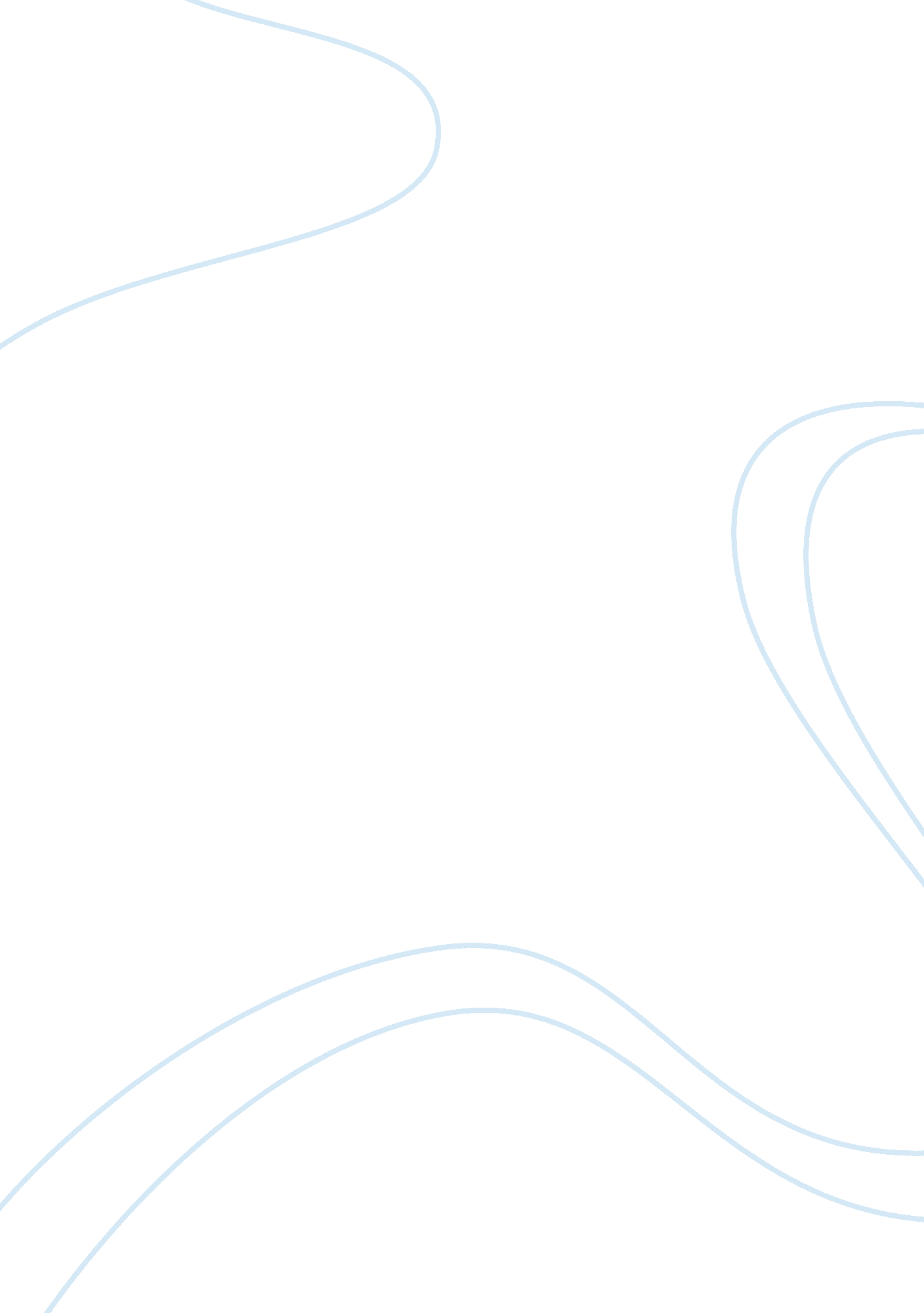 Site visit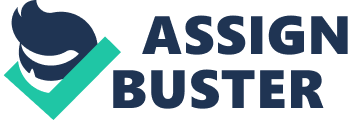 Site Visit Trisa Pederson ON11BHS10 December 21, 2011 Linda N. Latham MFT Site Visit and Interview Human service agencies provide a remarkably unique approach in assisting the community. Each field provides a number of services that meet the need of the individual. These needs provide a vast knowledge of preventive measures met through an array of responsibilities in the medical setting. The responsibilities typically used can include addressing the individuals’ problems, trauma counseling, daily living, and mental health issues (Martin, 2007, pp. 1-13). The organization the interviewer chose to conduct the interview with is Casa Colina Hospital. Casa Colina is a nonprofit acute rehabilitation hospital accredited by the Joint Commission (Casa Colina Center for Rehabilitation, 2011). The hospital provides services to individuals with brain injuries, spinal cord injuries, stroke, orthopedic conditions, respiratory disorders, multiple trauma, neurological diseases, wounds, and burns (Casa Colina Center for Rehabilitation, 2011). These types of injuries are usually severe enough to cause individuals to live in a facility that provides rehabilitation for the physically and mentally disabled. The use of a transitional living center help individuals’ transition out of the facility and back into a standard living environment (Casa Colina Center for Rehabilitation, 2011). Each living center provides the comfort of home from a living room to home-style kitchen. In some of the more severe cases Casa Colina also provides special care in a safe environment for patients whose rehabilitation does not succeed into standard living (Casa Colina Center for Rehabilitation, 2011). The interviewer conducted the interview with Emily R. Rosario, PhD. Director of Casa Colina Hospital Research Institute. She decided with her busy schedule to conduct the interview through E-mail. Emily Rosario, PhD was happy to assist in answering the six questions the interviewer prepared for her in an E-mail interview in regard to Casa Colina such as 1. What population participates in the program? 2. Who presents the program or interventions? 3. How is the effectiveness of their intervention measured? 4. How did they determine a need for the program? 5. Do they have plans for other programs or interventions which use behavioral or cognitive models and techniques? 6. What other models and theories are represented in their programs? Emily Rosario, PhD answered the few questions in an E-mail interview and was eager to provide as much information on how Casa Colina pertained to the questions. Emily Rosario’s answers were brief but she answered each question with her explanation of why Casa Colina is a provider of the Human Services and how Casa Colina helps individuals through behavioral techniques. Emily Rosario briefly describes the purpose of Casa Colinas research and how the research helps assist others. Emily R. Rosario (personal communication, December 21, 2011) stated that the discovery Casa Colina makes is intended not only to help Casa Colina patients, but others throughout the community. Casa Colina Research Institute conducts clinical research studies each year to improve the clinical care of patients with disabilities, disorders, and discover new findings about how to improve patient care (Emily R. Rosario, personal communication, December 21, 2011). The research done at Casa Colina is groundbreaking; doctors, scientists and human service providers work together to collaborate with rehabilitation professionals. These projects support the mission, vision, and values of Casa Colina. Current research studies include outcomes-based research projects, which aim to measure the impact of medical mental rehabilitation in patients with disabilities, and clinical studies, which aim to identify novel interventions for conditions and impairments treated at Casa Colina. All research at Casa Colina is generously funded through the support of the Casa Colina Centers for Rehabilitation Foundation, other foundations, and rehabilitation industry sponsors (Emily R. Rosario, personal communication, December 21, 2011). Emily R. Rosario (personal communication, December 21, 2011) answers to the questions are as followed. 1. The population that participates in the programs that Casa Colina provides is men and women who have lost the ability to care for him or her self. This could have happened trough a stroke or accident. 2. At Casa Colina the doctors and counselors provide programs that facilitate help to individuals having troubles coping with his or her disabilities. 3. Casa Colina measures the effectiveness of their programs through the ability of their patients to re-establish back into society and cope with his or her reality. . Casa Colina determines the need for new programs by listing to the desires of the patients. 5. At Casa Colina there are always new programs in the works to provide exceptional help for the patient and his or her families. 6. The model and therapy that has been used and that is still used at Casa Colina are that of behavior therapy. Behavior therapy provides a positive reinforcement so that the individual can move forward in his or her treatment. This concludes the E-mail interview with Emily Rosario PhD. Casa Colina research department and development. The interviewer received enough general information to provide an understanding of how Casa Colina provides Human Services through an array of behavioral theories within the facility and the community. When the interview was over the interviewer reflected on how the behavioral theory works at Casa Colina. The interviewer visited the site at Casa Colina and the interviewer realized that it had to take a positive behavior toward the patient’s rehabilitation in order for them to recover and enter back into society. However, this would be a long road for most of the patients and at Christmas time it especially does not get any easier for these individuals to feel positive and promote a positive behavior. Reference Allen, J. (2003). Counseling and Psychotherapy (2nd ed. ). Retrieved from The University of Phoenix eBook Collection database.. Casa Colina Center for Rehabilitation.. (2011). Retrieved from http://www. casacolina. org Martin, M. E. (2007). Introduction to Human Services: Through the Eyes of Practice Settings. Retrieved from: The University of Phoenix eBook Collection database.. / 